PLANTILLA DE LISTA DE INVENTARIO DE QUÍMICOS    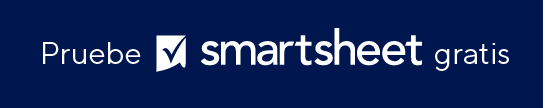 NOMBRENOMBRENOTAS ADICIONALESNOTAS ADICIONALESNOTAS ADICIONALESNOTAS ADICIONALESNOTAS ADICIONALESNOTAS ADICIONALESNOTAS ADICIONALESNOTAS ADICIONALESACTUALIZACIÓN DE LA FECHAACTUALIZACIÓN DE LA FECHAACTUALIZACIÓN DE LA FECHAACTUALIZACIÓN DE LA FECHAINVENTARIOINVENTARIOINVENTARIOINVENTARIOINVENTARION.º DE ARTÍCULONOMBRE DEL PRODUCTONOMBRE DEL PRODUCTONOMBRE DE LA SUSTANCIANOMBRE DE LA SUSTANCIANOMBRE DE LA SUSTANCIANOMBRE DE LA SUSTANCIANOMBRE DE LA SUSTANCIACONCEN-TRACIÓNCONCEN-TRACIÓNCONCEN-TRACIÓNCONCEN-TRACIÓNN.º DE CASCANTIDADCANTIDADUNIDADCLASE DE PELIGROUBICACIÓNFECHA DE RECEPCIÓNFECHA DE CADUCIDADFECHA DE CADUCIDADFECHA DE CADUCIDADFECHA DE CADUCIDADPROVEEDORPROVEEDORPROVEEDOR1FenolFenolAcetaminofénAcetaminofénAcetaminofénAcetaminofénAcetaminofén4,30 %4,30 %4,30 %4,30 %7-Abr66GalónCorrosivoHabitación 201, Gabinete1/1/2230/6/2430/6/2430/6/2430/6/24AnaAnaAnaRENUNCIATodos los artículos, las plantillas o la información que proporcione Smartsheet en el sitio web son solo de referencia. Mientras nos esforzamos por mantener la información actualizada y correcta, no hacemos declaraciones ni garantías de ningún tipo, explícitas o implícitas, sobre la integridad, precisión, confiabilidad, idoneidad o disponibilidad con respecto al sitio web o la información, los artículos, las plantillas o los gráficos relacionados que figuran en el sitio web. Por lo tanto, cualquier confianza que usted deposite en dicha información es estrictamente bajo su propio riesgo.